Ik kan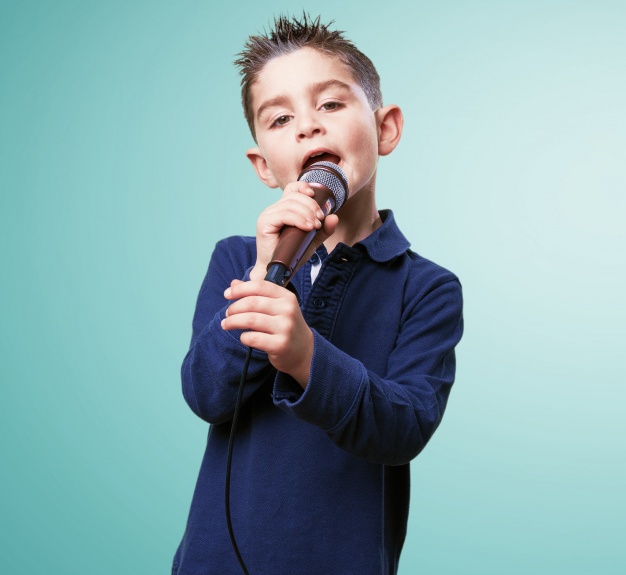 een één-stemmig lied zingen